Projektas 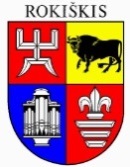 ROKIŠKIO RAJONO SAVIVALDYBĖS TARYBAS P R E N D I M ASDĖL SUTIKIMO PERIMTI VŠĮ ROKIŠKIO PIRMINĖS ASMENS SVEIKATOS PRIEŽIŪROS CENTRO VALDOMĄ TURTĄ2017 m. rugsėjo 29 d. Nr. TS-RokiškisVadovaudamasi Lietuvos Respublikos valstybės ir savivaldybių turto valdymo, naudojimo ir disponavimo juo įstatymo 6 straipsnio 2 punktu ir 20 straipsnio 1 dalies 4 punktu, Lietuvos Respublikos vietos savivaldos įstatymo 6 straipsnio 17 punktu bei atsižvelgdama į Lietuvos Respublikos sveikatos apsaugos ministerijos 2017 m. liepos 24 d. raštą Nr. (6.47-13) 10-6156 „Dėl valstybės turto perėmimo“, Rokiškio rajono savivaldybės taryba  n u s p r e n d ž i a:1. Sutikti perimti Rokiškio rajono savivaldybės nuosavybėn savarankiškajai funkcijai – pirminė asmens ir visuomenės sveikatos priežiūra – įgyvendinti valstybei nuosavybės teise priklausantį ir šiuo metu VšĮ Rokiškio pirminės asmens sveikatos priežiūros centro pagal turto panaudos sutartį valdomą ilgalaikį materialųjį turtą ir trumpalaikį materialųjį turtą (1, 2 priedai). 2. Įgalioti Rokiškio rajono savivaldybės administracijos direktorių pasirašyti sprendimo 1 punkte nurodyto  turto perdavimo-priėmimo aktus.3. Perimtą 1 punkte nurodytą turtą apskaityti savivaldybės administracijos apskaitoje ir perduoti neatlygintinai valdyti ir naudotis pagal turto panaudos sutartį 10 metų VšĮ Rokiškio pirminės asmens sveikatos priežiūros centrui.4. Šis sprendimas gali būti skundžiamas Lietuvos Respublikos administracinių bylų teisenos įstatymų nustatyta tvarka.Savivaldybės meras				Antanas Vagonis		           					Evelina Tupalskytė  Rokiškio rajono savivaldybės tarybos  2017 m. rugsėjo 29 d. sprendimo projekto Nr. TS-  1 priedasILGALAIKIO MATERIALIOJO TURTO, PERDUOTO ROKIŠKIO PIRMINĖS ASMENS SVEIKATOS PRIEŽIŪROS CENTRUI, SĄRAŠASRokiškio rajono savivaldybės tarybos2017 m. rugsėjo 29 d. sprendimo projekto Nr. TS- 2 priedasTRUMPALAIKIO MATERIALIOJO TURTO, PERDUOTO ROKIŠKIO PIRMINĖS ASMENS SVEIKATOS PRIEŽIŪROS CENTRUI, SĄRAŠASAIŠKINAMASIS RAŠTAS DĖL TEIKIAMO SPRENDIMO PROJEKTO „DĖL SUTIKIMO PERIMTI VŠĮ ROKIŠKIO PIRMINĖS ASMENS SVEIKATOS PRIEŽIŪROS CENTRO VALDOMĄ TURTĄ“2017-09-29RokiškisParengto sprendimo projekto tikslai ir uždaviniai. Sprendimo projekto tikslas ir uždaviniai – sutikti perimti Rokiškio rajono savivaldybės nuosavybėn savarankiškosioms savivaldybės funkcijoms įgyvendinti valstybei nuosavybės teise priklausantį ir šiuo metu  VšĮ Rokiškio pirminės asmens sveikatos priežiūros centro pagal turto panaudos sutartį valdomą ilgalaikį materialųjį turtą ir trumpalaikį materialųjį turtą.Šiuo metu esantis teisinis reglamentavimas. Lietuvos Respublikos vietos savivaldos įstatymas bei Lietuvos Respublikos valstybės ir savivaldybių turto valdymo, naudojimo ir disponavimo juo įstatymas.	Sprendimo projekto esmė. Lietuvos Respublikos sveikatos apsaugos ministerija atsižvelgdama į tai, kad Rokiškio rajono savivaldybė yra pirmiau nurodytos asmens sveikatos priežiūros įstaigos steigėja ir  valstybės turtas savivaldybės nuosavybėn perduodamas Lietuvos Respublikos Vyriausybės nutarimu, tik esant savivaldybės tarybos sutikimui. Todėl parengtas savivaldybės tarybos sprendimo projektas perimti valstybės turtą Rokiškio rajono savivaldybės nuosavybėn savarankiškosioms funkcijoms įgyvendinti.Galimos pasekmės, priėmus siūlomą tarybos sprendimo projektą:teigiamos – VšĮ Rokiškio pirminės asmens sveikatos priežiūros centras turimą ilgalaikį ir trumpalaikį materialųjį turtą naudoja savo veikloje ir aptarnaujant pacientus gali užtikrinti pirmines asmens sveikatos priežiūros paslaugas.neigiamos – nėra.Kokia sprendimo nauda Rokiškio rajono gyventojams. VšĮ Rokiškio rajono pirminės asmens sveikatos priežiūros centro turimi ir naudojami medicininiai prietaisai suteikia gyventojams galimybę gauti įvairias procedūras ir saugias gydymo paslaugas. Finansavimo šaltiniai ir lėšų poreikis: sprendimo įgyvendinimui lėšos nereikalingos.Suderinamumas su Lietuvos Respublikos galiojančiais teisės norminiais aktais. Projektas neprieštarauja galiojantiems teisės aktams.Antikorupcinis vertinimas. Teisės akte nenumatoma reguliuoti visuomeninių santykių, susijusių su Lietuvos Respublikos korupcijos prevencijos įstatymo 8 straipsnio 1 dalyje numatytais veiksniais, todėl teisės aktas nevertinamas antikorupciniu požiūriu.Savivaldybės gydytoja 				Evelina Tupalskytė					Eil. Nr.Inventorinis Nr.Turto pavadinimasKiekis (vnt.)Įsigijimo vertė, EURLikutinė vertė, 2017 m. liepos 31 d., EUR1.ROK0016Hematologinis analizatorius ,,QBC Autoread Plus“15789,500,002.ROK0302Hematologinis analizatorius ,,QBC ABX Micros 60“16139,940,003.ROK0306Šviesos šaltinis „Hanaulux“1405,320,004.ROK0307Lentelė regėjimo aštrumui1615,150,005.ROK0309Svarstyklės suaugusiems ,,Seca“ su ūgio matuokle1325,820,006.ROK0310BPG krepšys1827,790,007.ROK0311BPG krepšys1827,790,008.ROK0316Ginekologinių instrumentų rinkinys1364,630,009.ROK0317Svarstyklės naujagimiams TH 201381,720,0010.ROK0319Ginekologinė kėdė1997,740,0011.ROK0320Garų sterilizatorius ,,Euroklav 23-S”12530,700,0012.ROK0322Stomatologinė įranga „Sirona C8“19372,100,0013.ROK0325Elektrokardiografas ,,Schiller“1923,890,0014.ROK0326Gliukometras- cholesterometras1632,240,0015.ROK0328Hematologinis analizatorius ,,QBC Autoread Plus“18041,300,0016.ROK0329Svarstyklės suaugusiems ,,Seca 709“ su ūgio matuokle1325,820,0017.ROK0347Ginekologinė kėdė11047,630,0018.ROK0348Šviesos šaltinis1360,660,0019.ROK0349Šviesos šaltinis1360,660,0020.ROK0350Šviesos šaltinis1360,660,0021.ROK0351Šviesos šaltinis1360,660,0022.ROK0352Svarstyklės naujagimiams su ūgio matuokle1400,810,0023.ROK0353Svarstyklės naujagimiams su ūgio matuokle1400,810,0024.ROK0357Hematologinis analizatorius ,,Micros 60“16446,940,0025.ROK0358Šlapimo analizatorius ,,Pocket Chem PU-4210”11090,810,0026.ROK0359Šlapimo analizatorius ,,Pocket Chem PU-4210”11090,810,0027.ROK0363Ginekologinių instrumentų rinkinys1382,860,0028.ROK0364Ginekologinių instrumentų rinkinys1382,860,0029.00150301Automobilis ,,Volkswagen Golf Variant“, valstybinis Nr. RVZ 841118543,440,0030.00150343Automobilis ,,Volkswagen Caravelle“, valstybinis Nr. AGH 32718653,850,0031.SAM12060221Automobilis ,,Volkswagen Transporter“ (be GPS), valstybinis Nr. EEC 438190167,780,0032.120030144Automobilis ,,Volkswagen Transporter“, valstybinis Nr. DRU 214191440,010,0033.SAM12060172,,Volkswagen Transporter“ su medicinine įranga, valstybinis Nr. EBJ 526191005,580,00Iš viso:33350998,280,00Eil. Nr.Inventorinis Nr.Turto pavadinimasKiekis (vnt.)Įsigijimo vertė, EUR1.MIO901600201Bendros paskirties kušetė1170,592.MIOA01600202Bendros paskirties kušetė1179,123.MIOB01600203Bendros paskirties kušetė1179,124.MINQ01601906Stetoskopas vaisiaus širdies tonams išklausyti113,95.MINU01601908Ambu maišas169,226.MINW016000911Diagnostinis rinkinys „Econom“184,867.MINX01600920Diagnostinis rinkinys „Econom“184,868.MINY01601408LOR rinkinys191,439.MIO001601404Polichromatinė lentelė1104,5510.MIO101600803Gliukometras „Gluco-Vit“1114,6911.MIO201601903Chirurginių instrumentų rinkinys1123,9612.MIO301601917Chirurginių instrumentų rinkinys1130,1613.MIO401601918Chirurginių instrumentų rinkinys1130,1614.MIO501601406Tonometras akispūdžiui matuoti1141,9115.MIO601601410Tonometras akispūdžiui matuoti1149,0116.MIO701601411Tonometras akispūdžiui matuoti1149,0117.MIO801601412Tonometras akispūdžiui matuoti1149,0118.MIOC01601407LOR instrumentų rinkinys1191,1519.MIOE01601414LOR instrumentų rinkinys1200,7120.MIOH01600918,,Micro“ spirometras1246,7621.MIOI01600919,,Micro“ spirometras1246,7622.MINR01601104DPV dirbtinis plaučių ventiliatorius153,7723.MINT01601102DPV dirbtinis plaučių ventiliatorius153,87Iš viso:233058,58